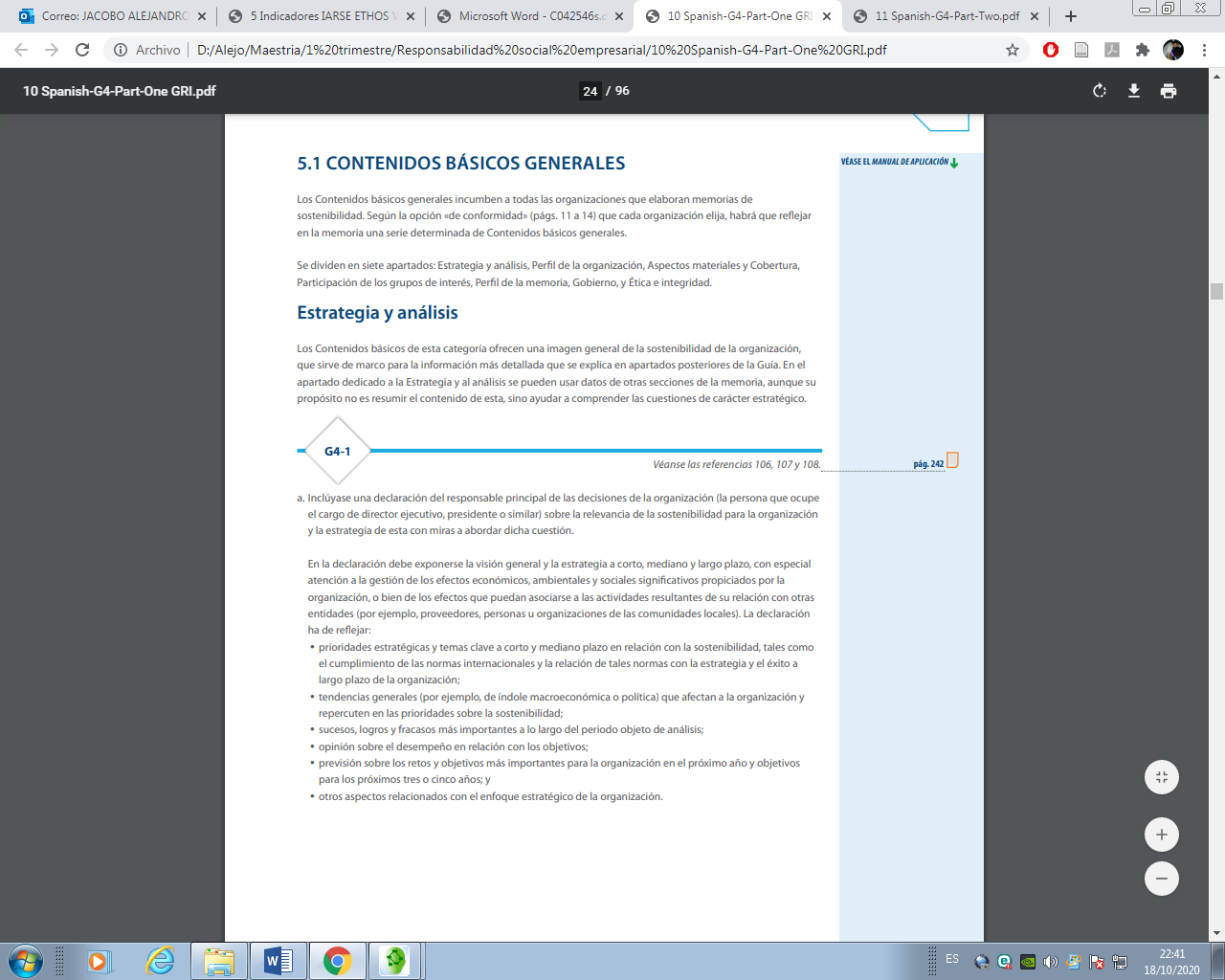 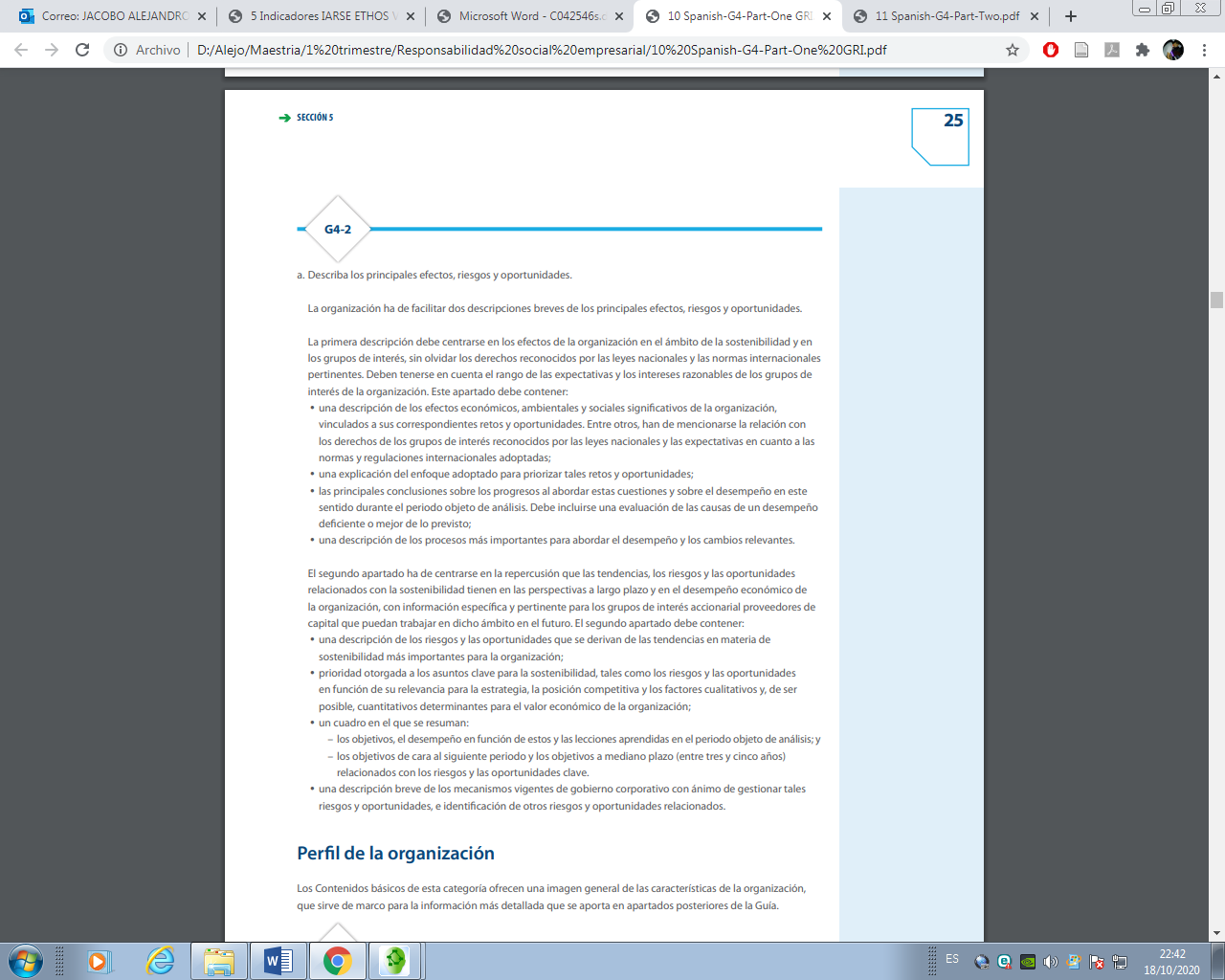 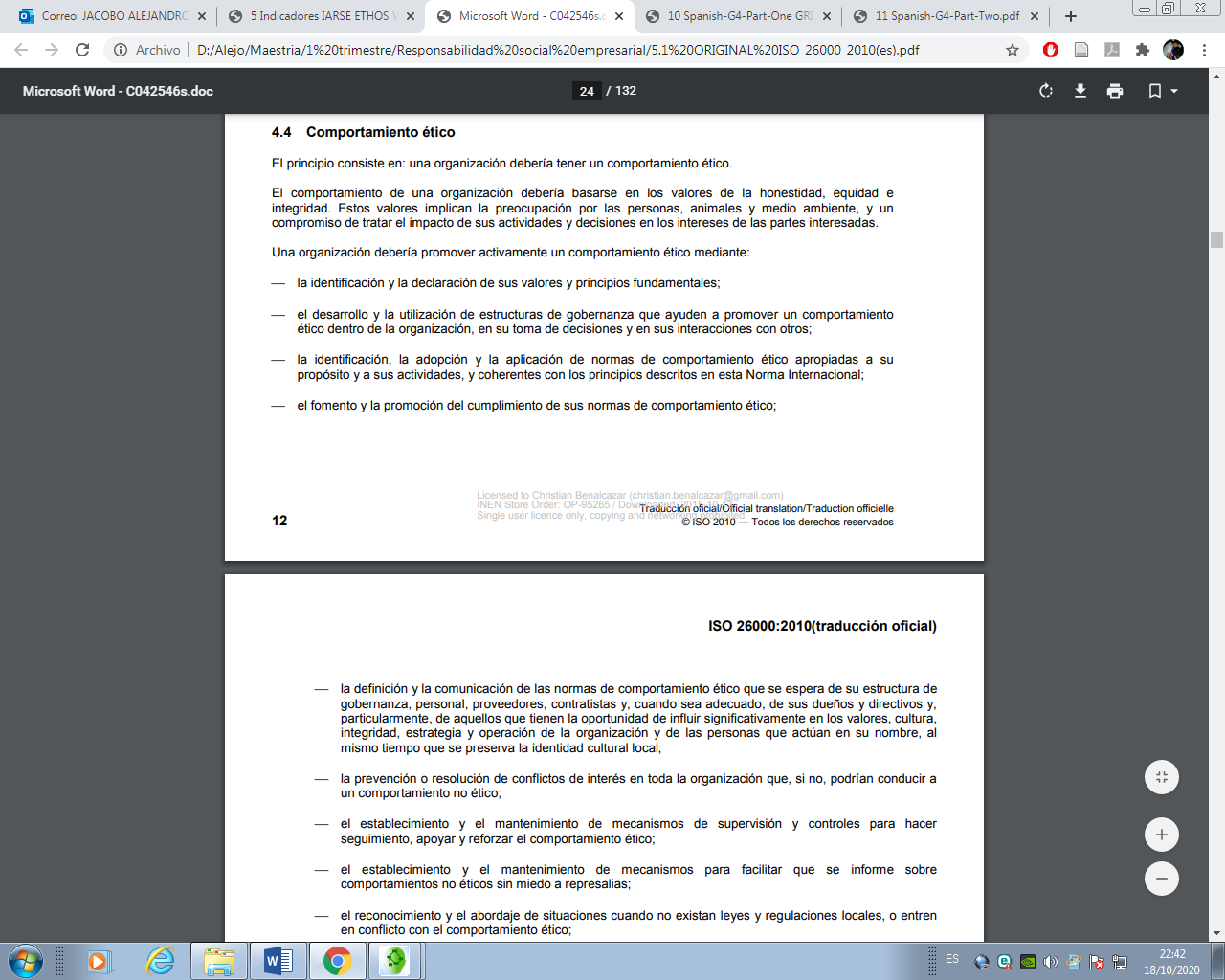 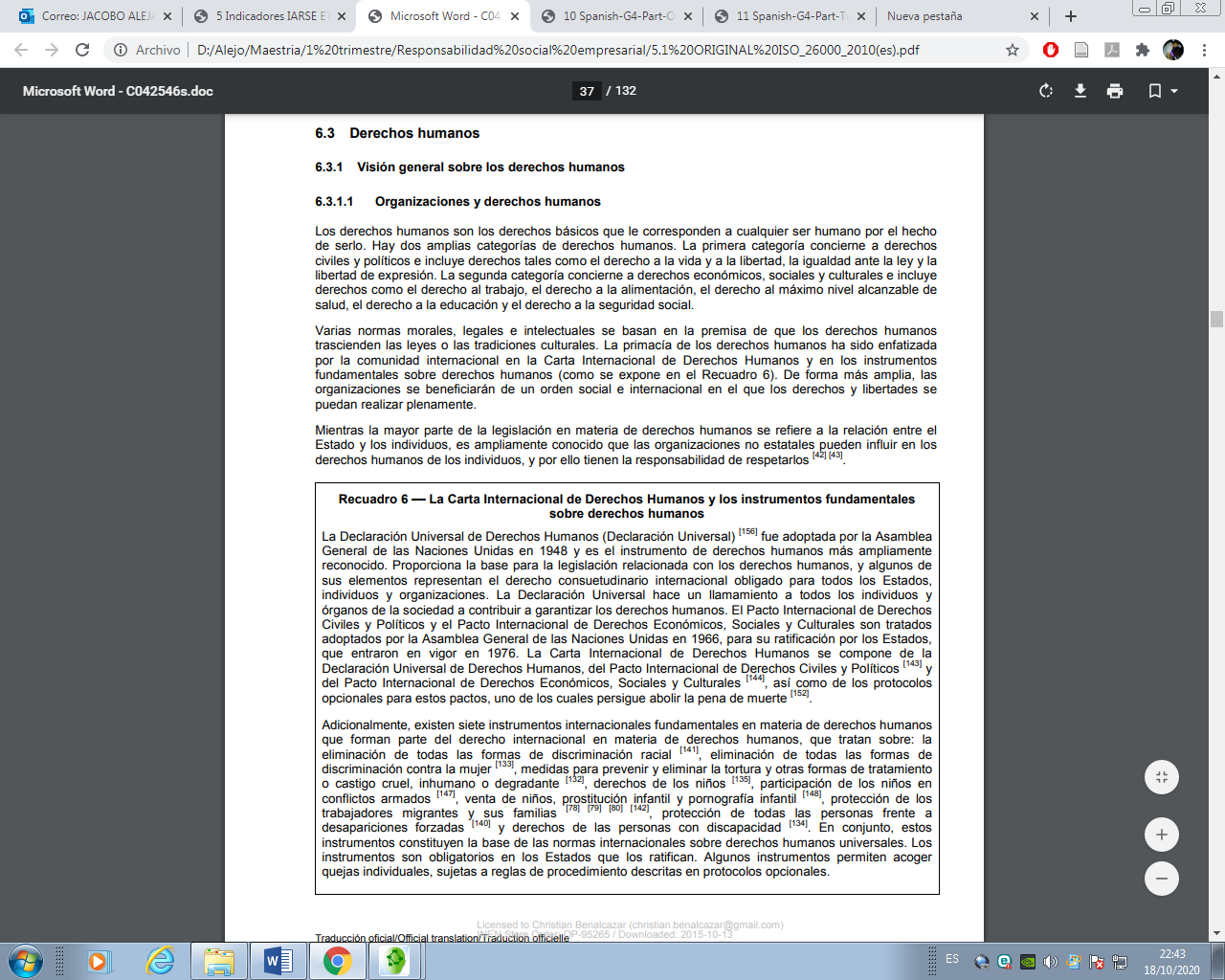 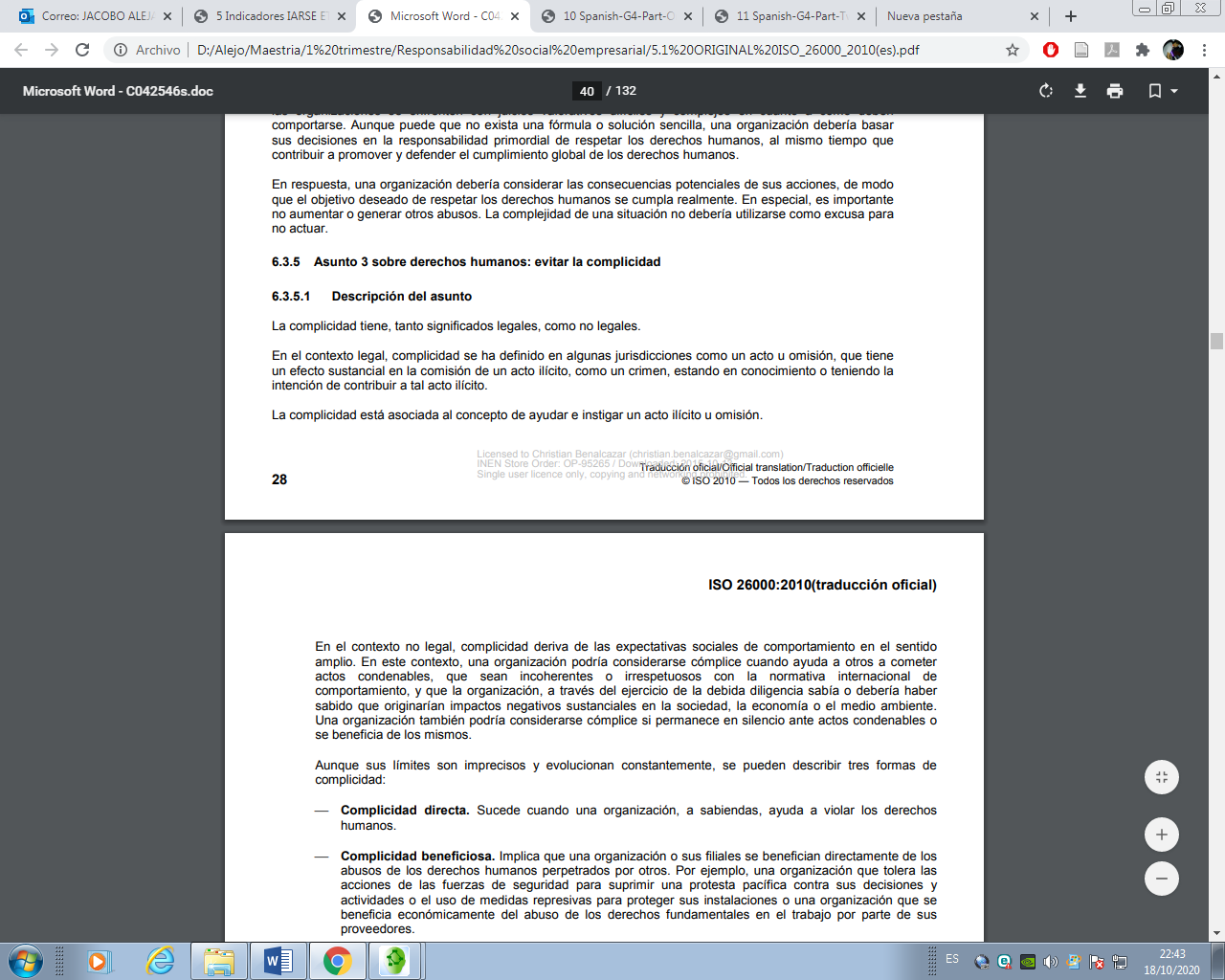 GOBERNABILIDAD CORPORATIVA (EMPRESAS DE CAPITAL ABIERTO Y CERRADO)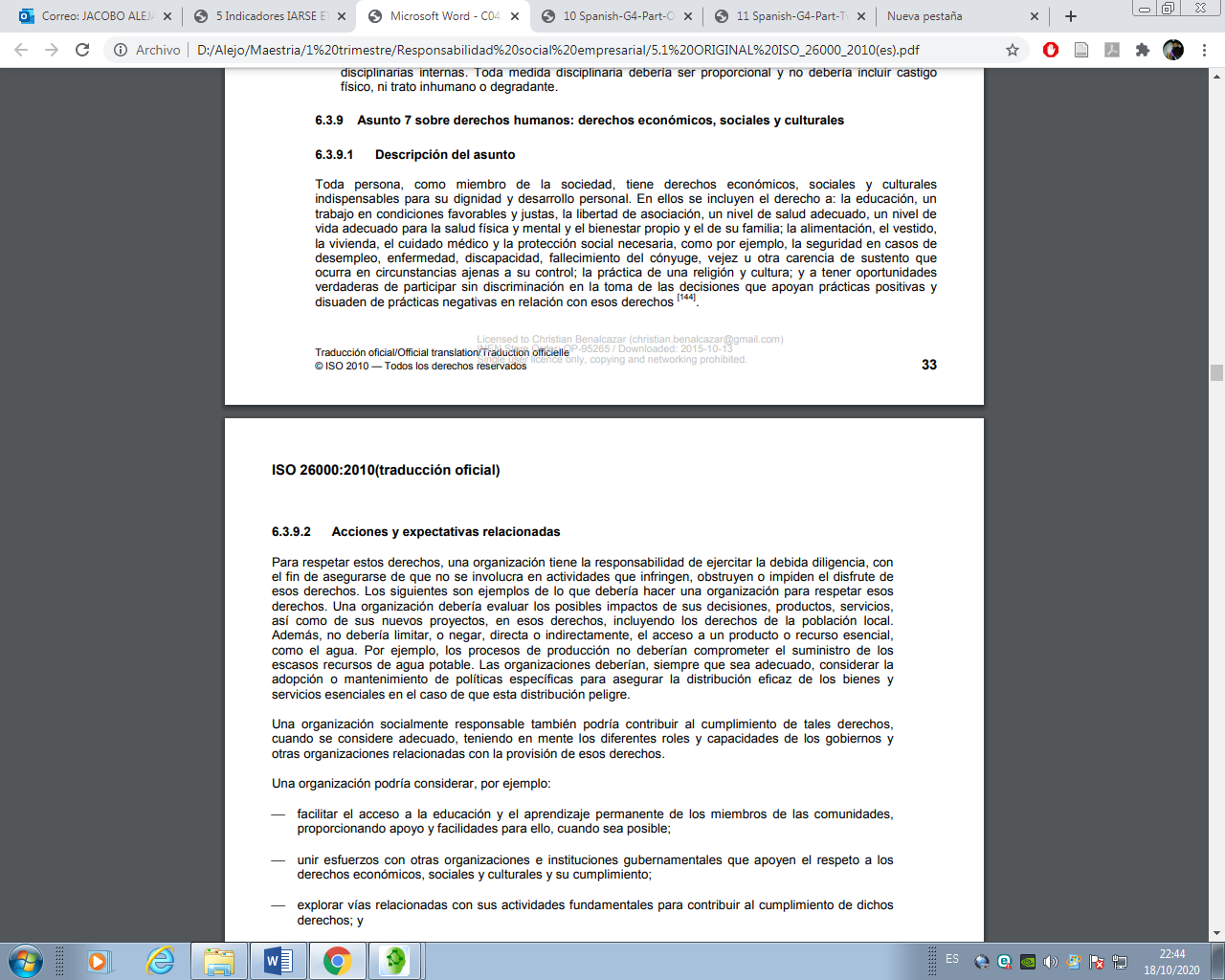 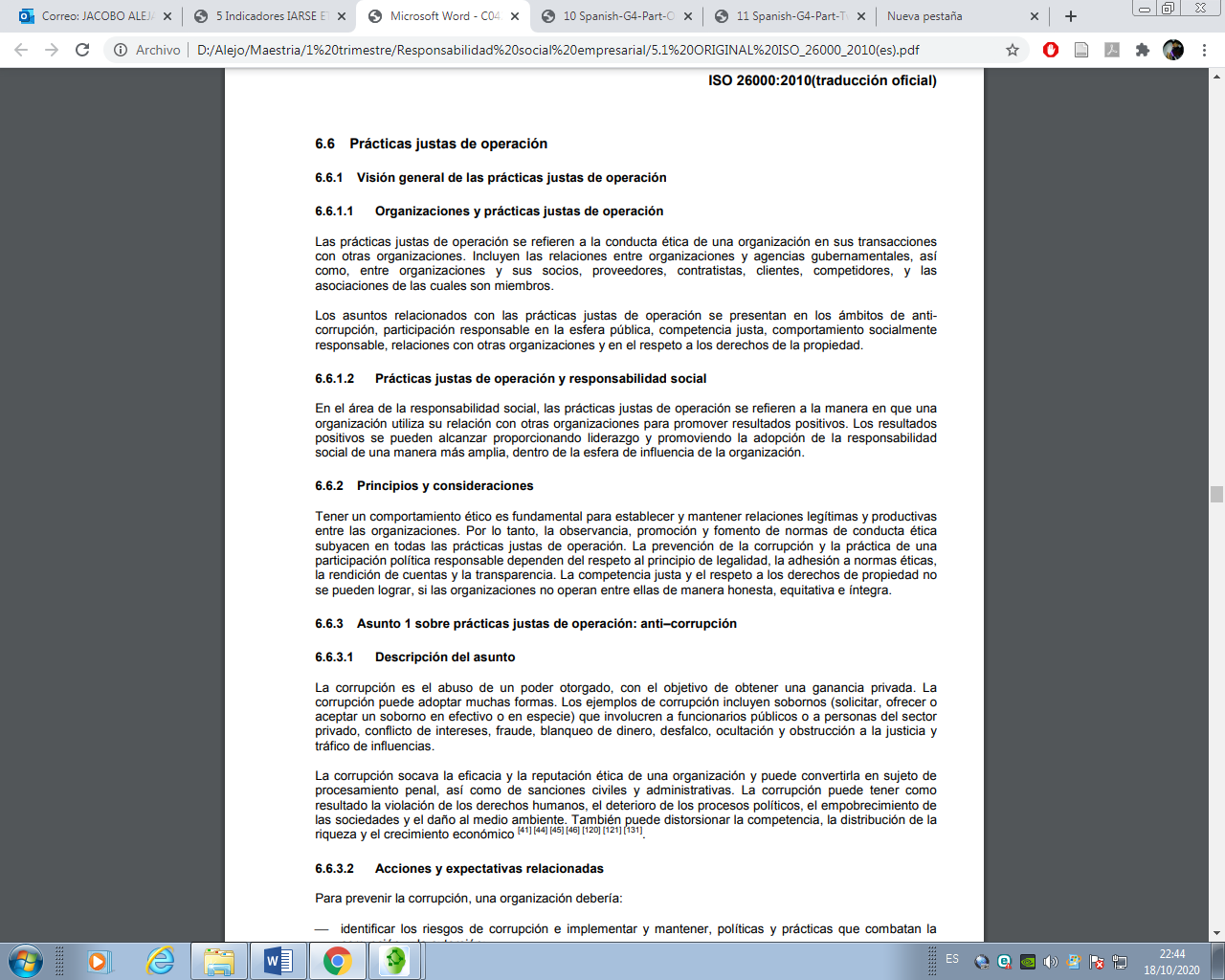 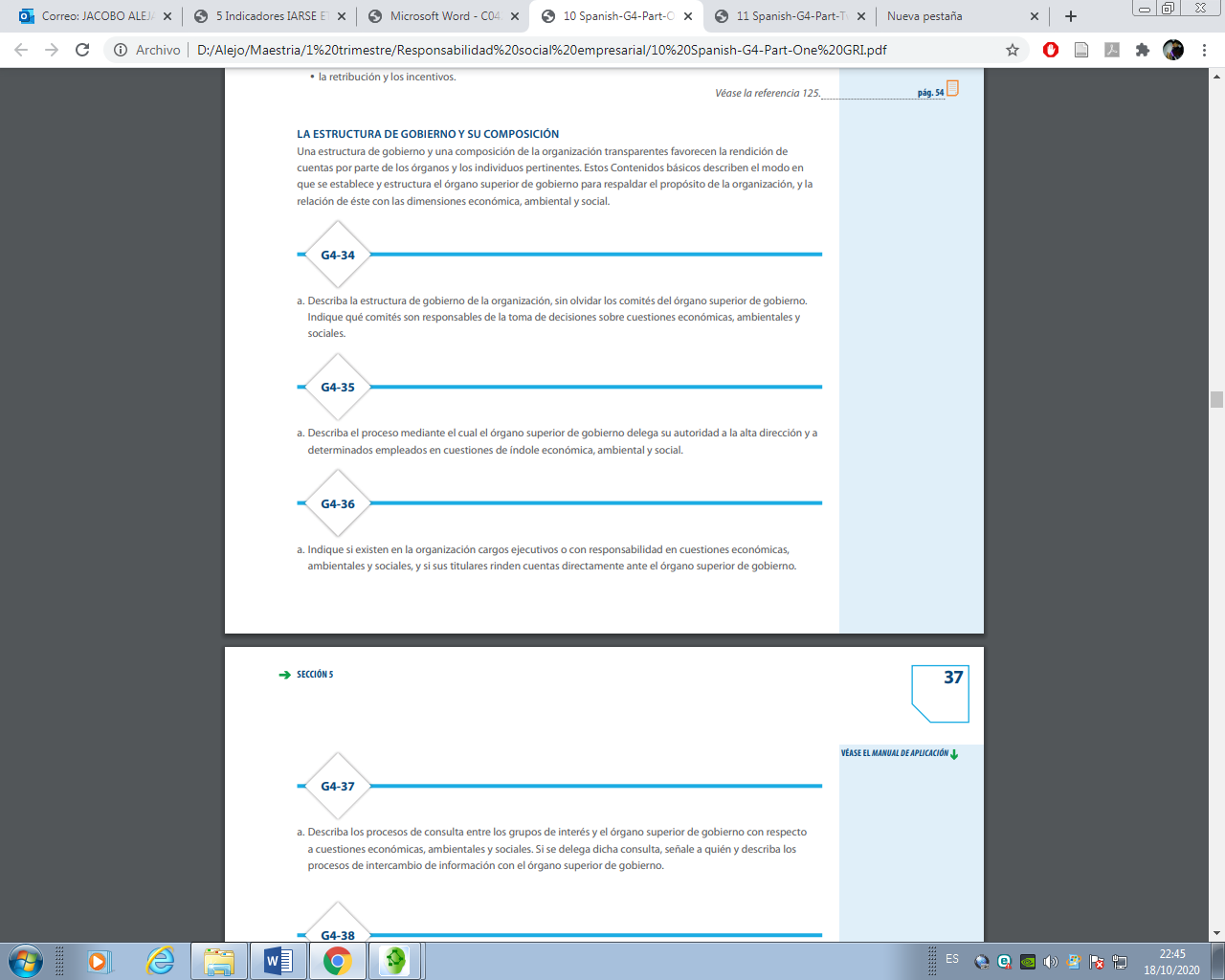 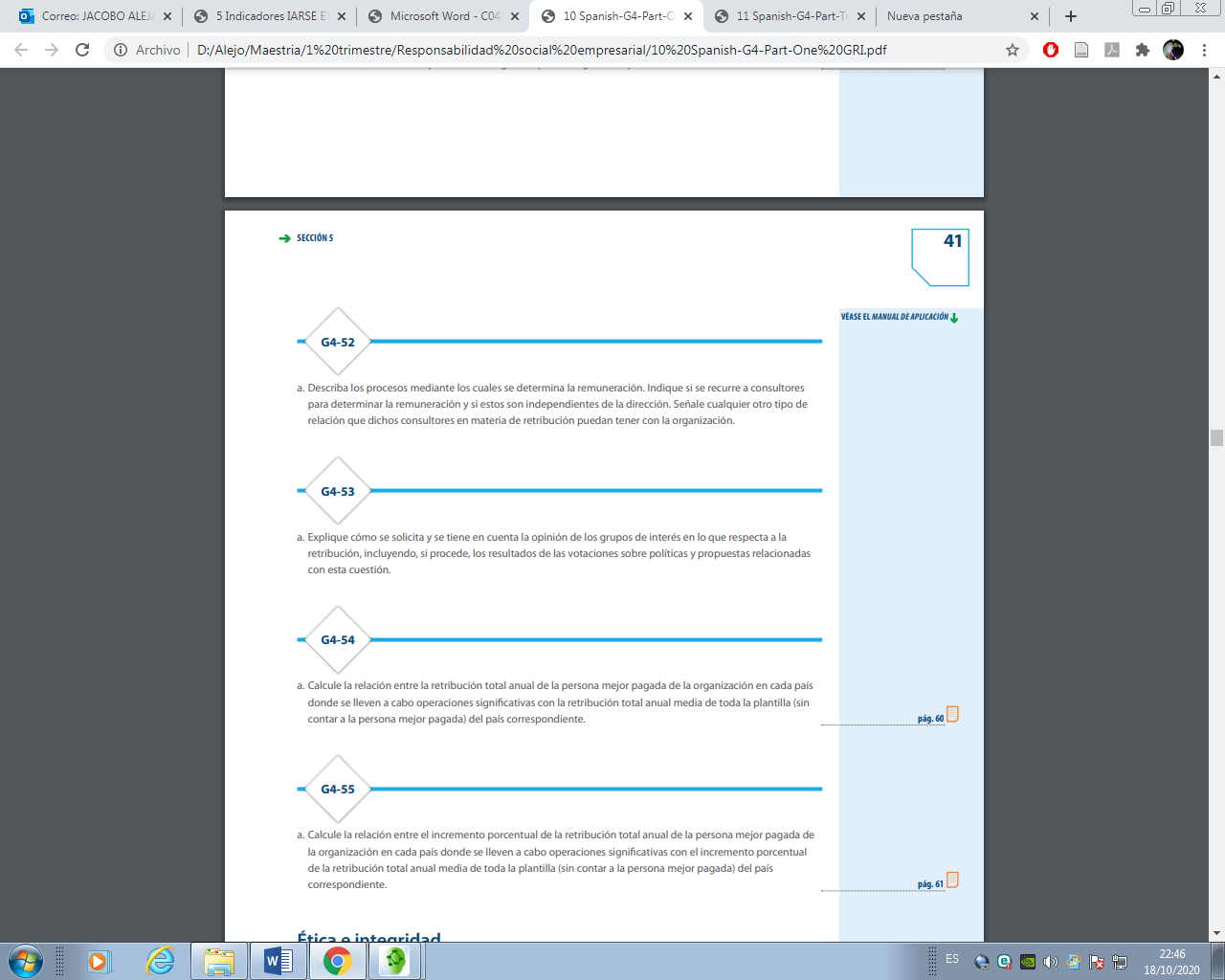 COMPROMISOS VOLUNTÁRIOS Y PARTICIPACIÓN EN INICIATIVAS DE RS/ SUSTENTABILIDAD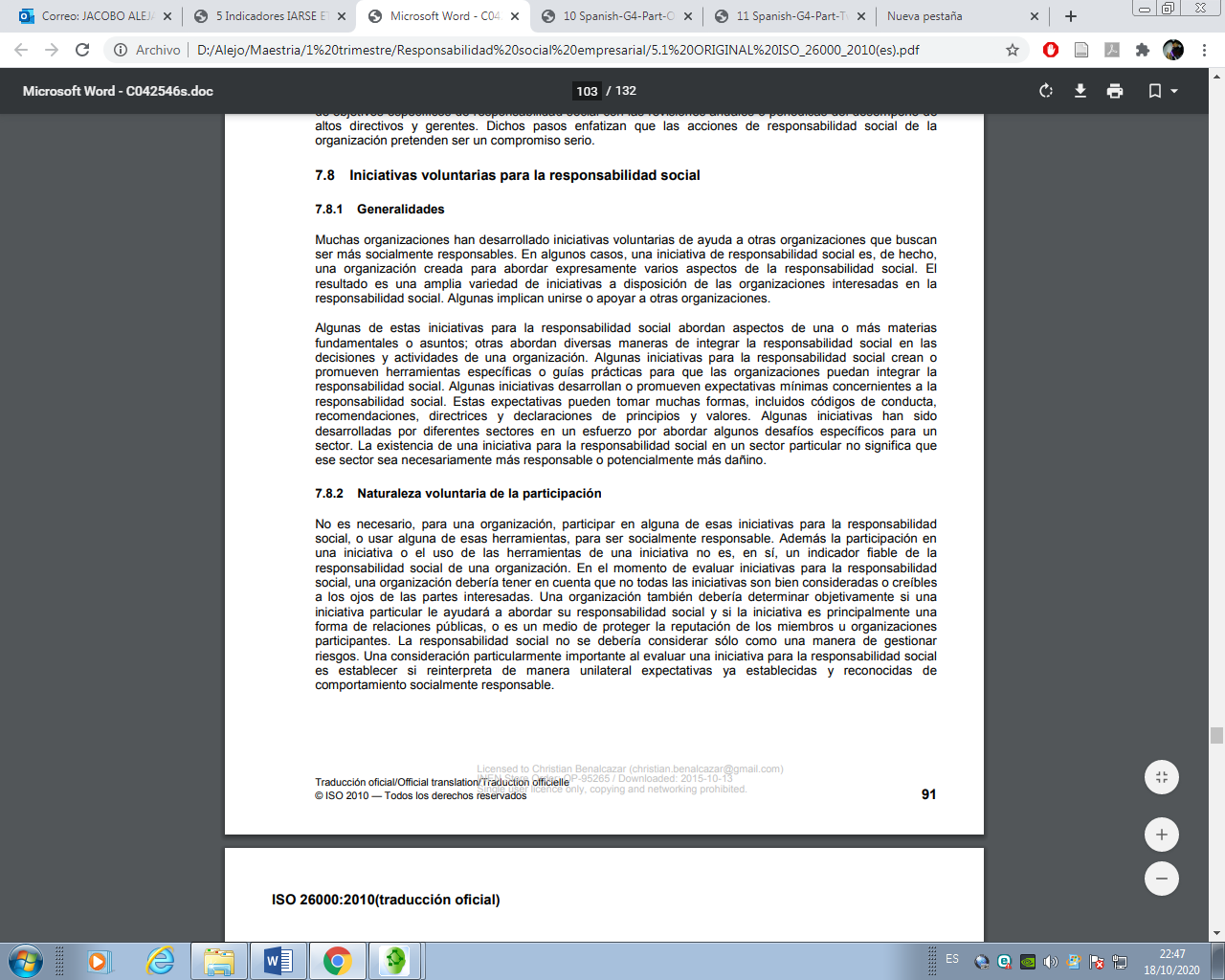 DIÁLOGO Y COMPROMISO CON LOS PÚBLICOS ESTRATÉGICOS/PARTES INTERESADAS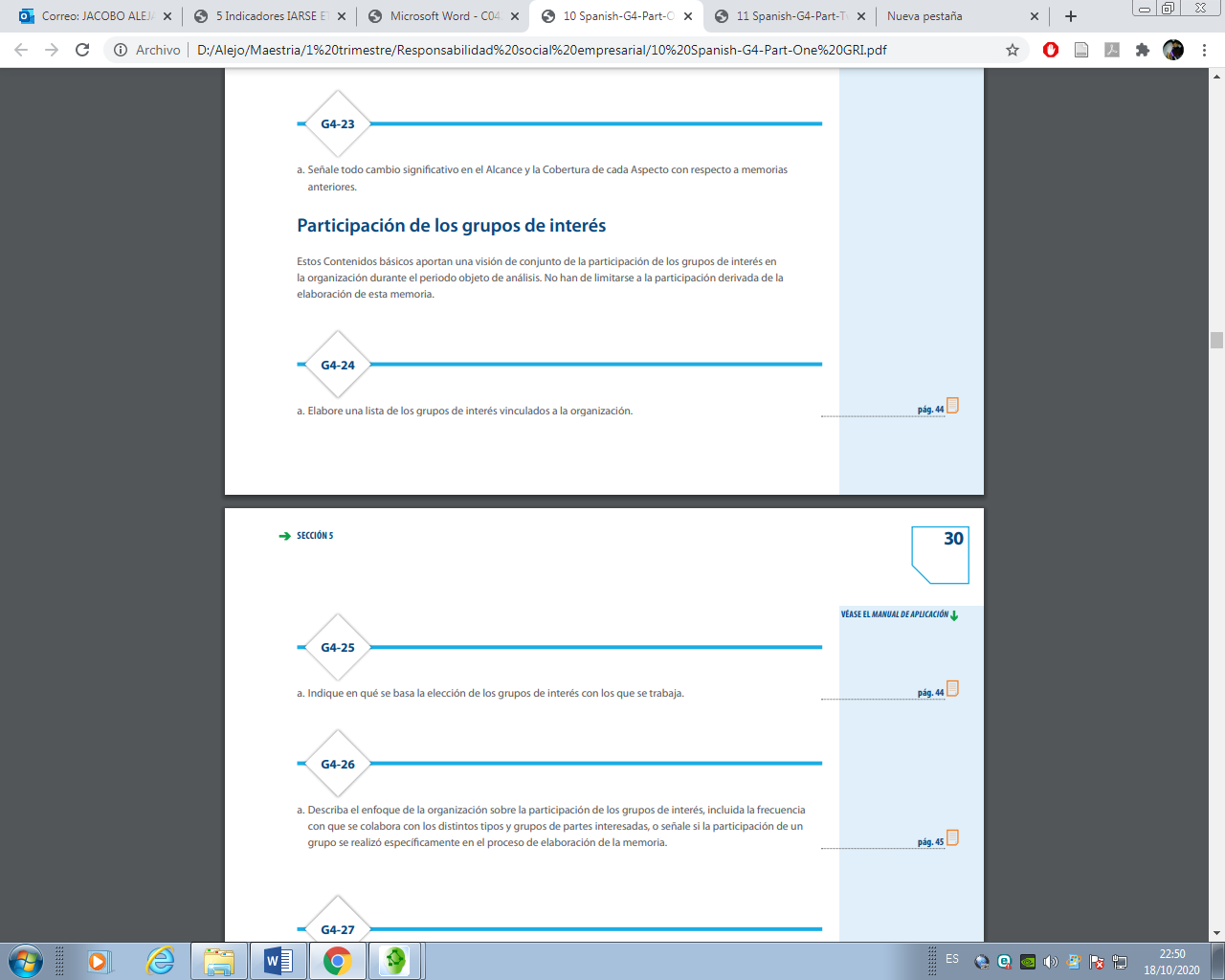 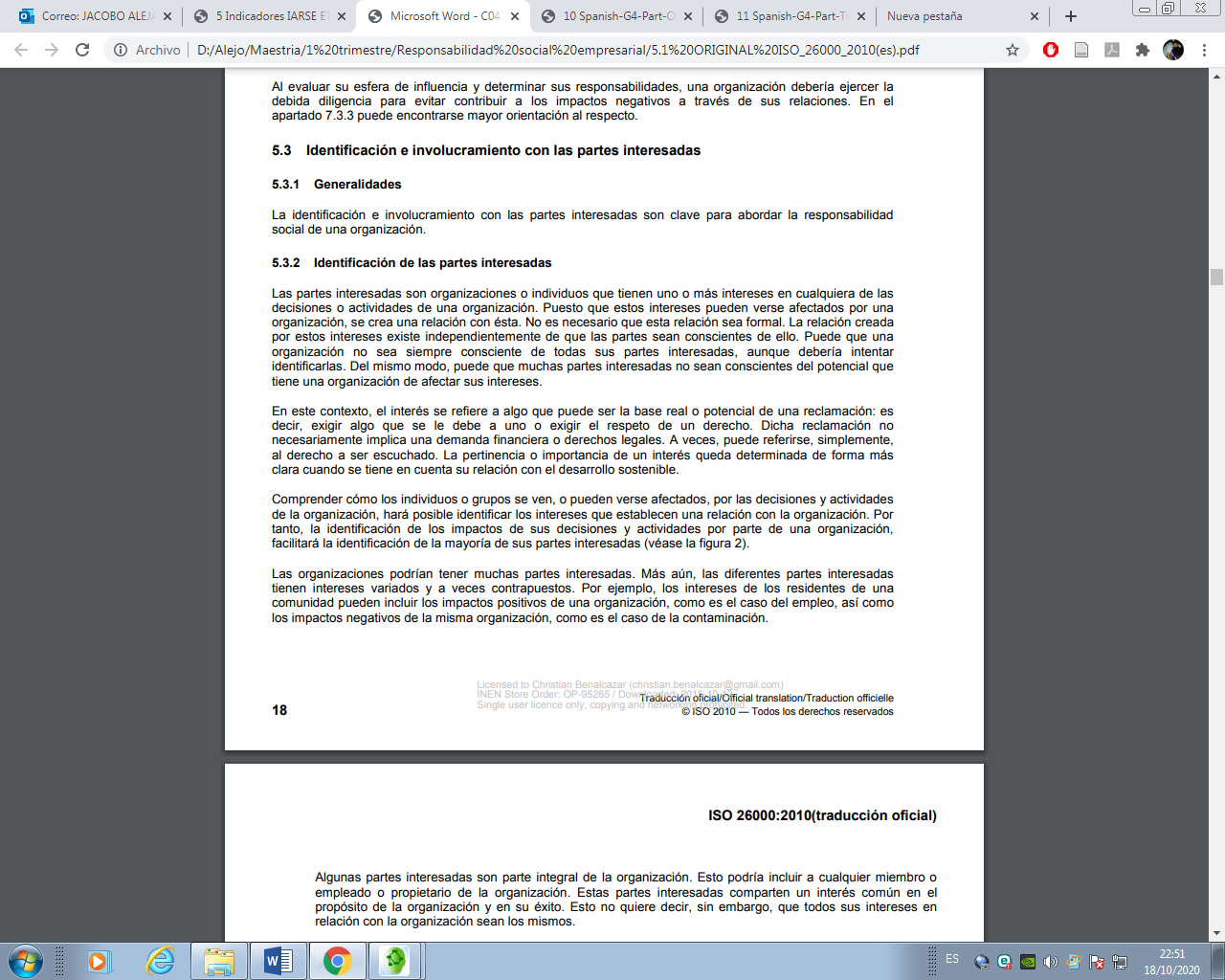 RELACIONES CON INVERSIONISTAS Y REPORTES FINANCEIROS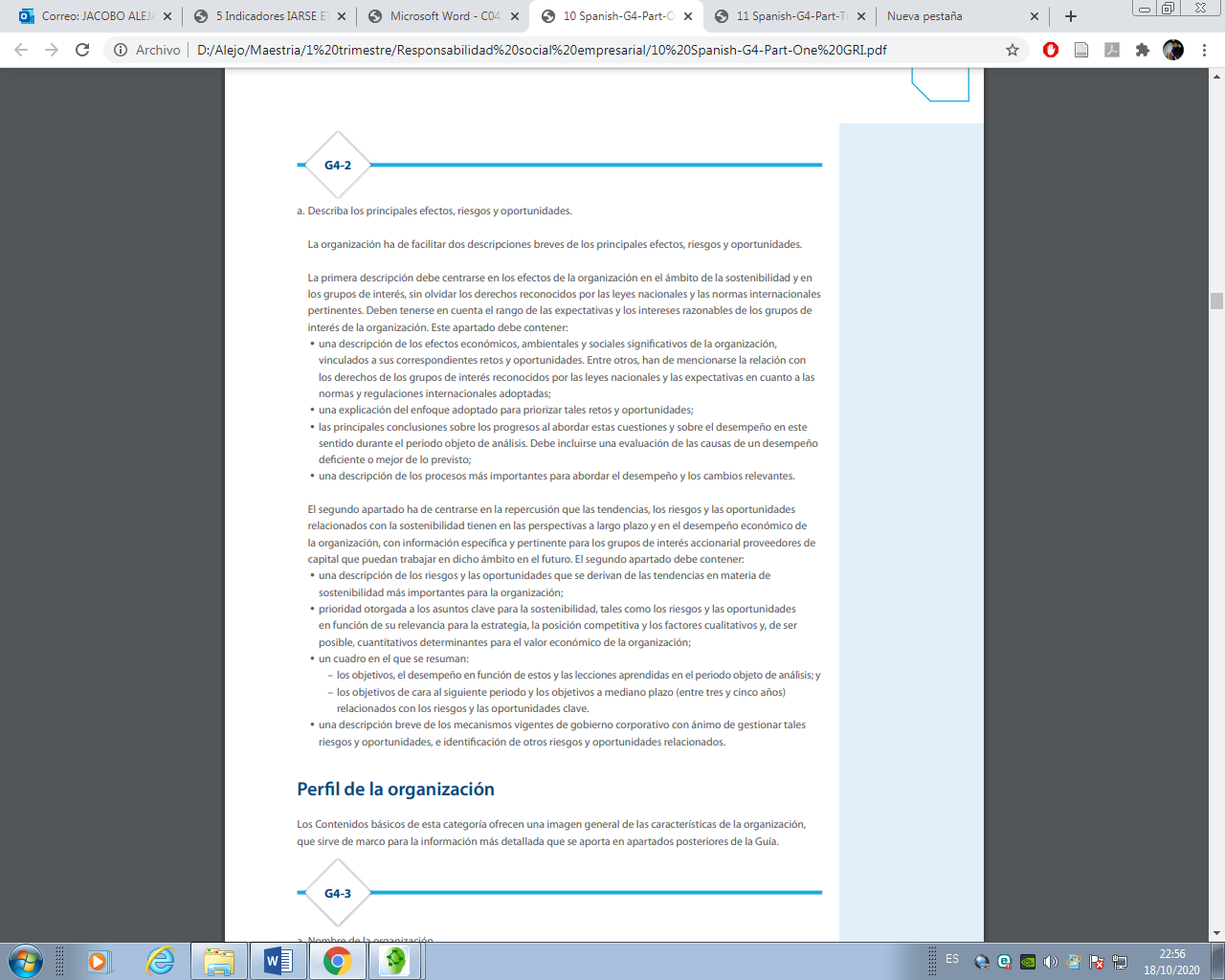 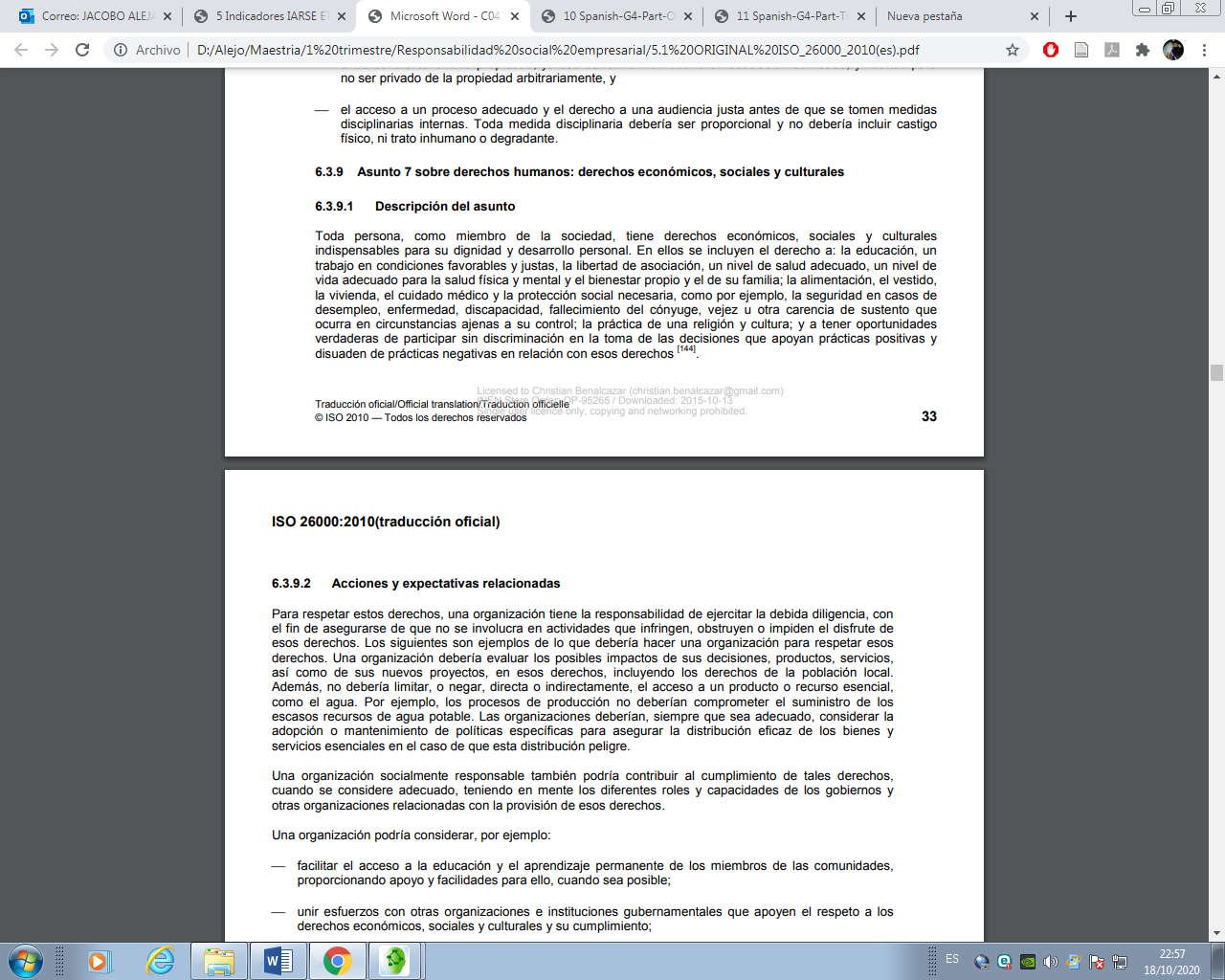 COMUNICACION BASADA EN PRINCIPIOS ÉTICOS Y RESPONSABILIDAD SOCIAL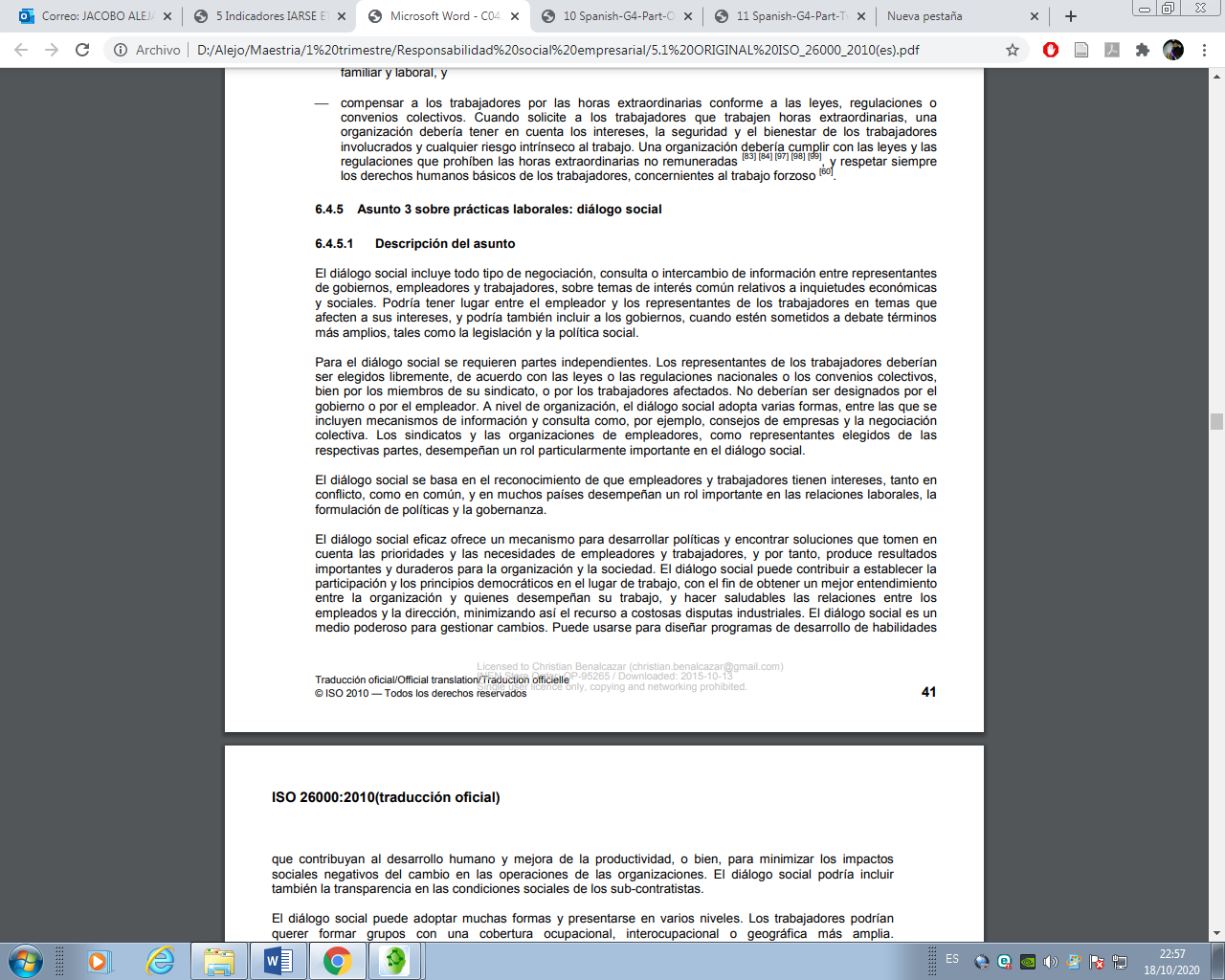 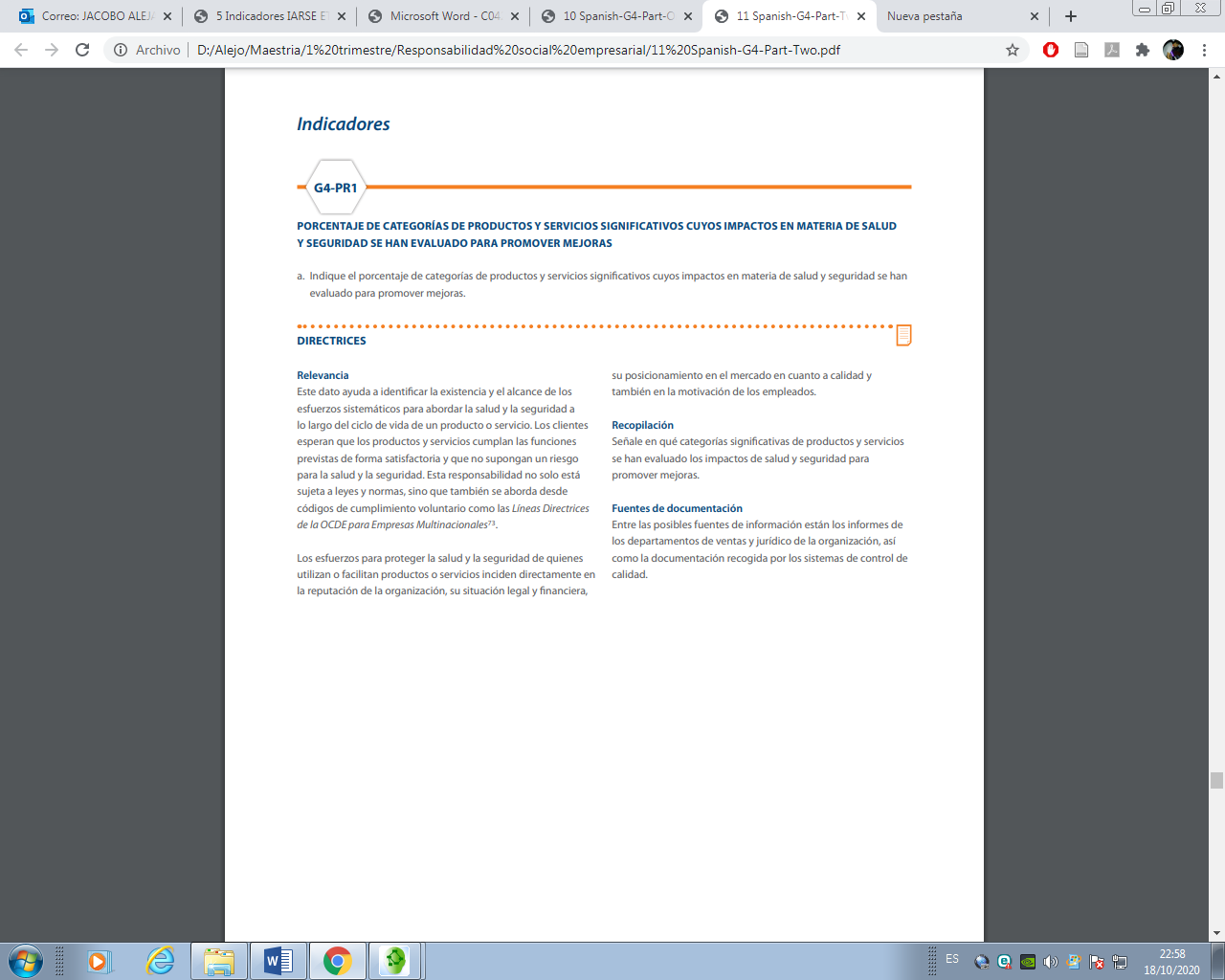 PRÁCTICAS ANTICORRUPCIÓN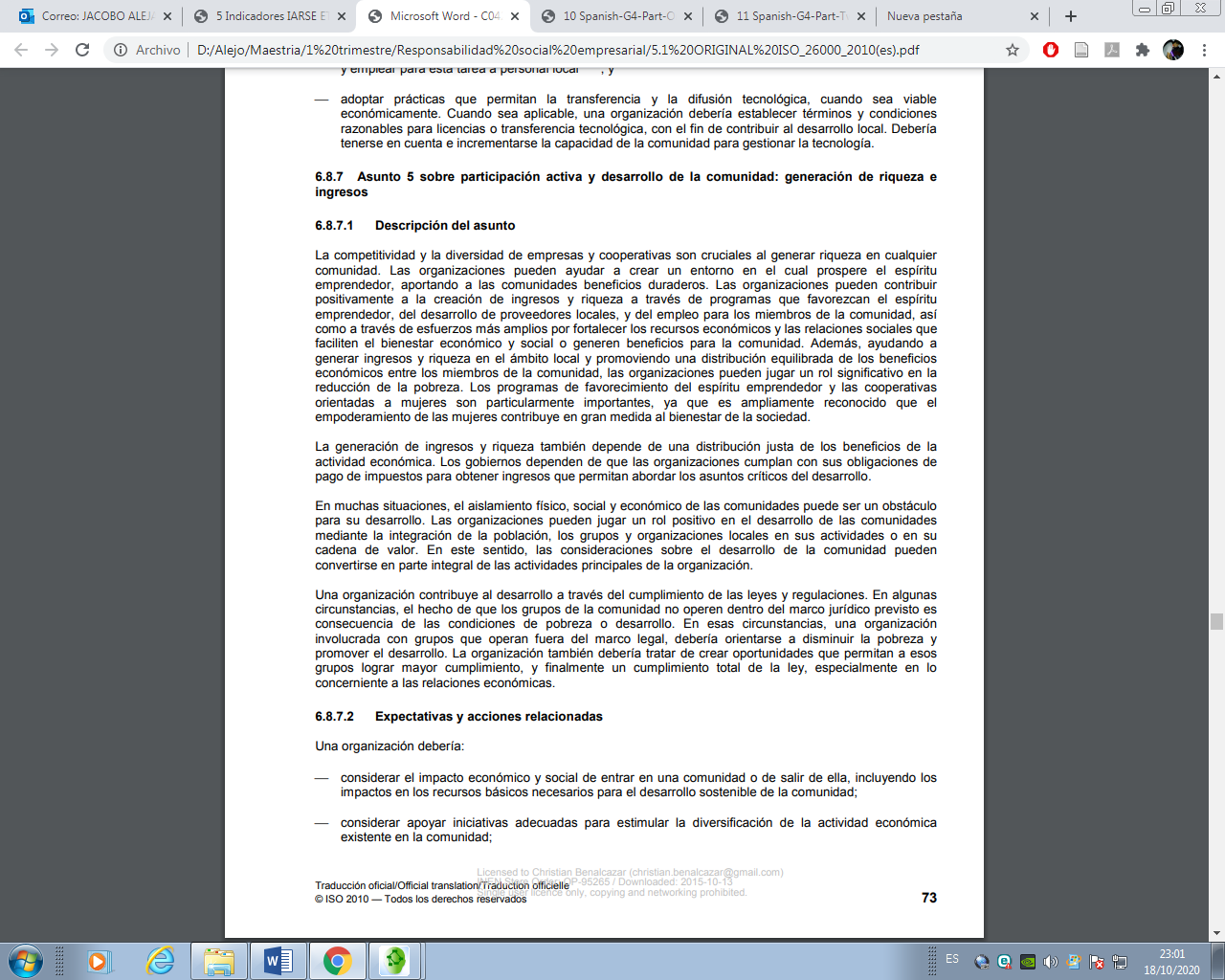 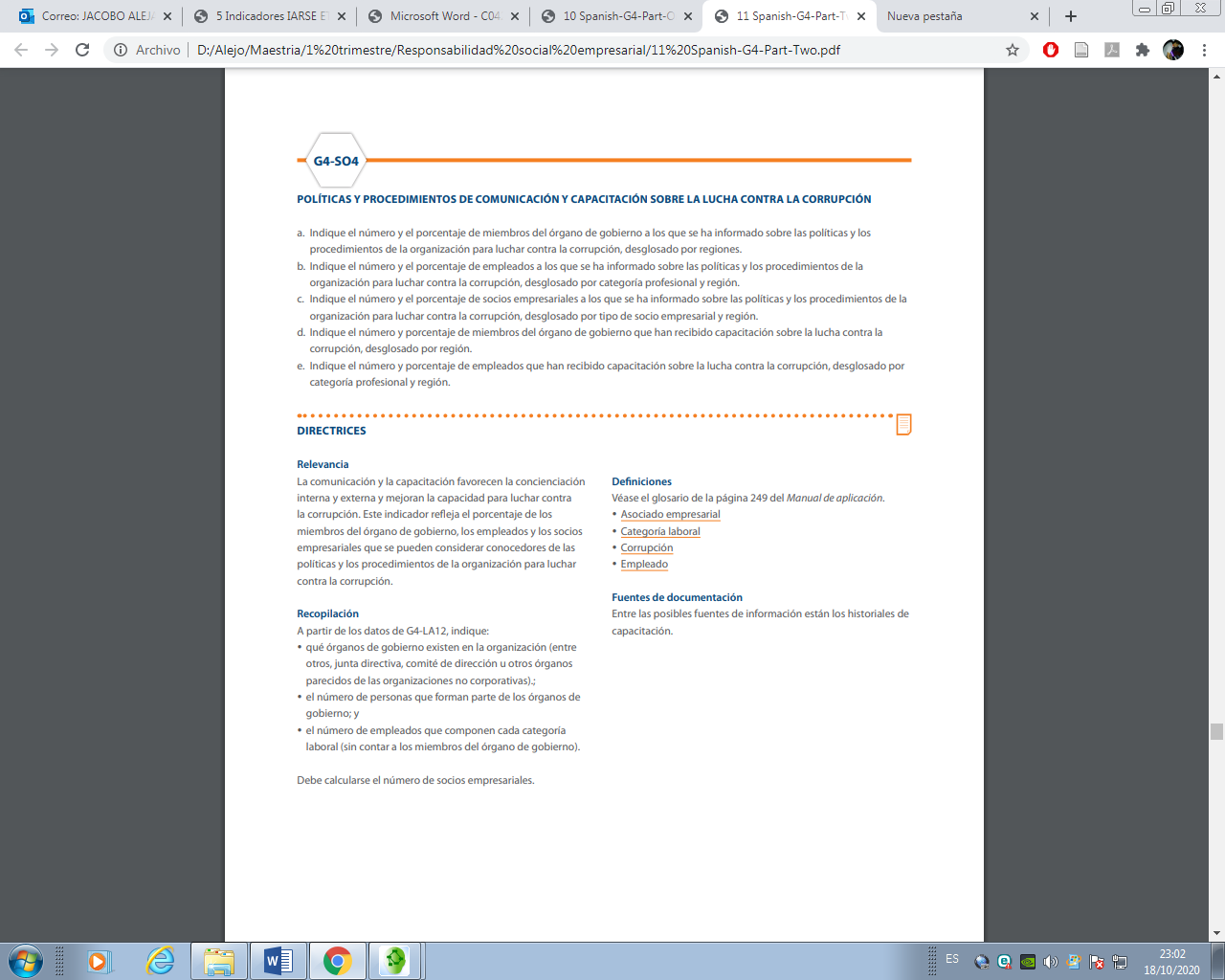 PARTICIPACIÓN EN EL DESARROLLO DE POLÍTICAS PÚBLICAS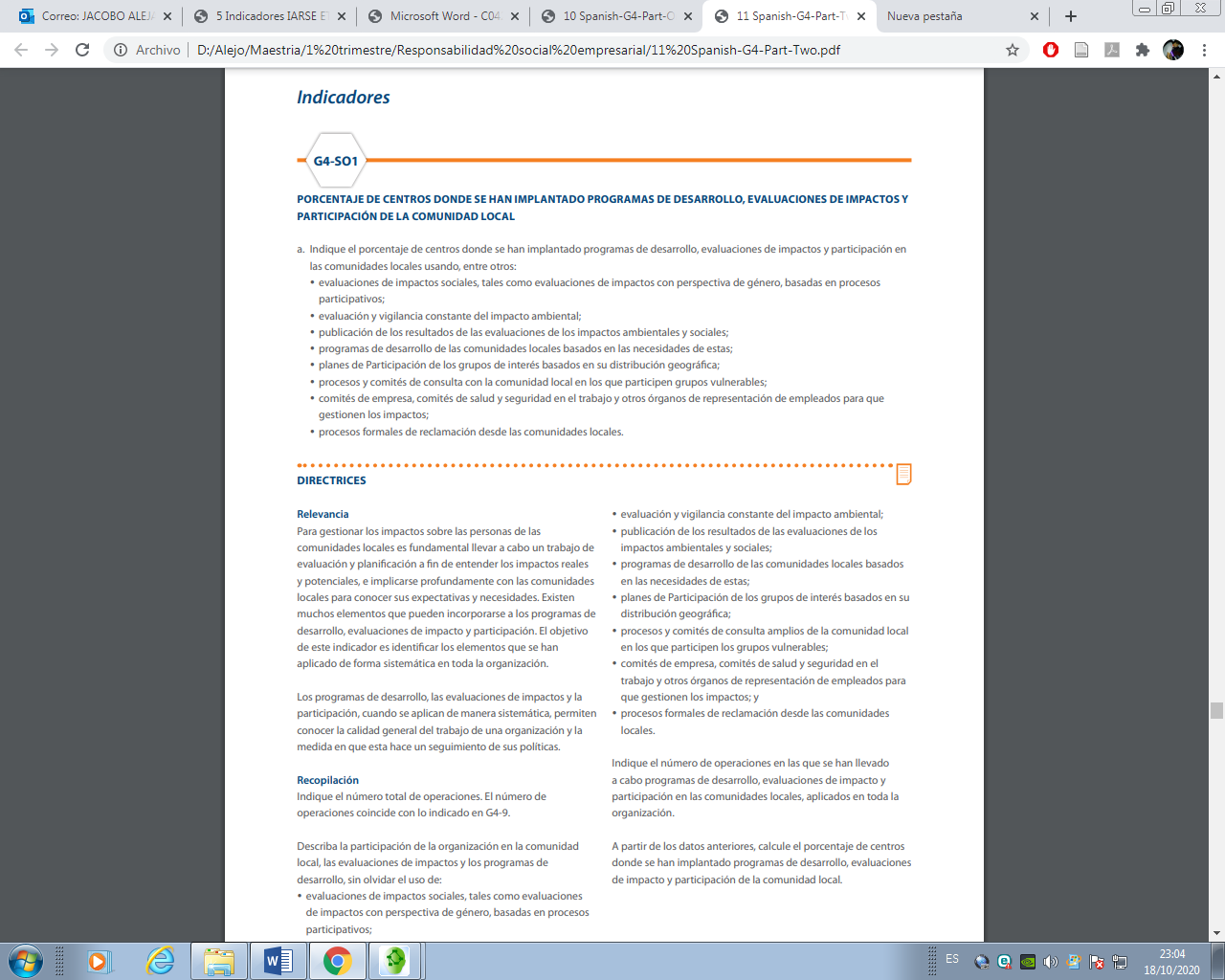 MAPEO DE LOS IMPACTOS DE OPERACIÓN Y GESTIÓN DE RIESGOS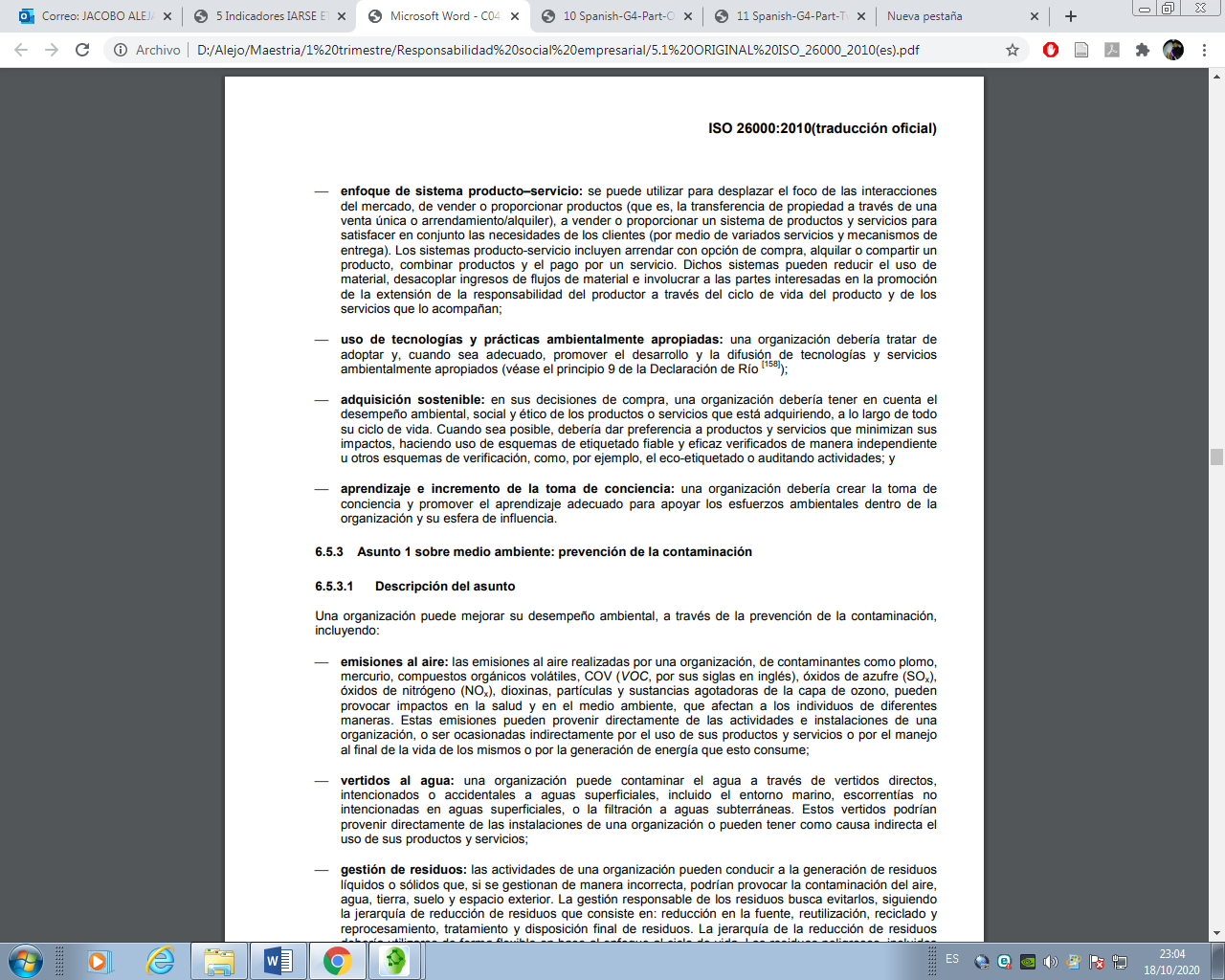 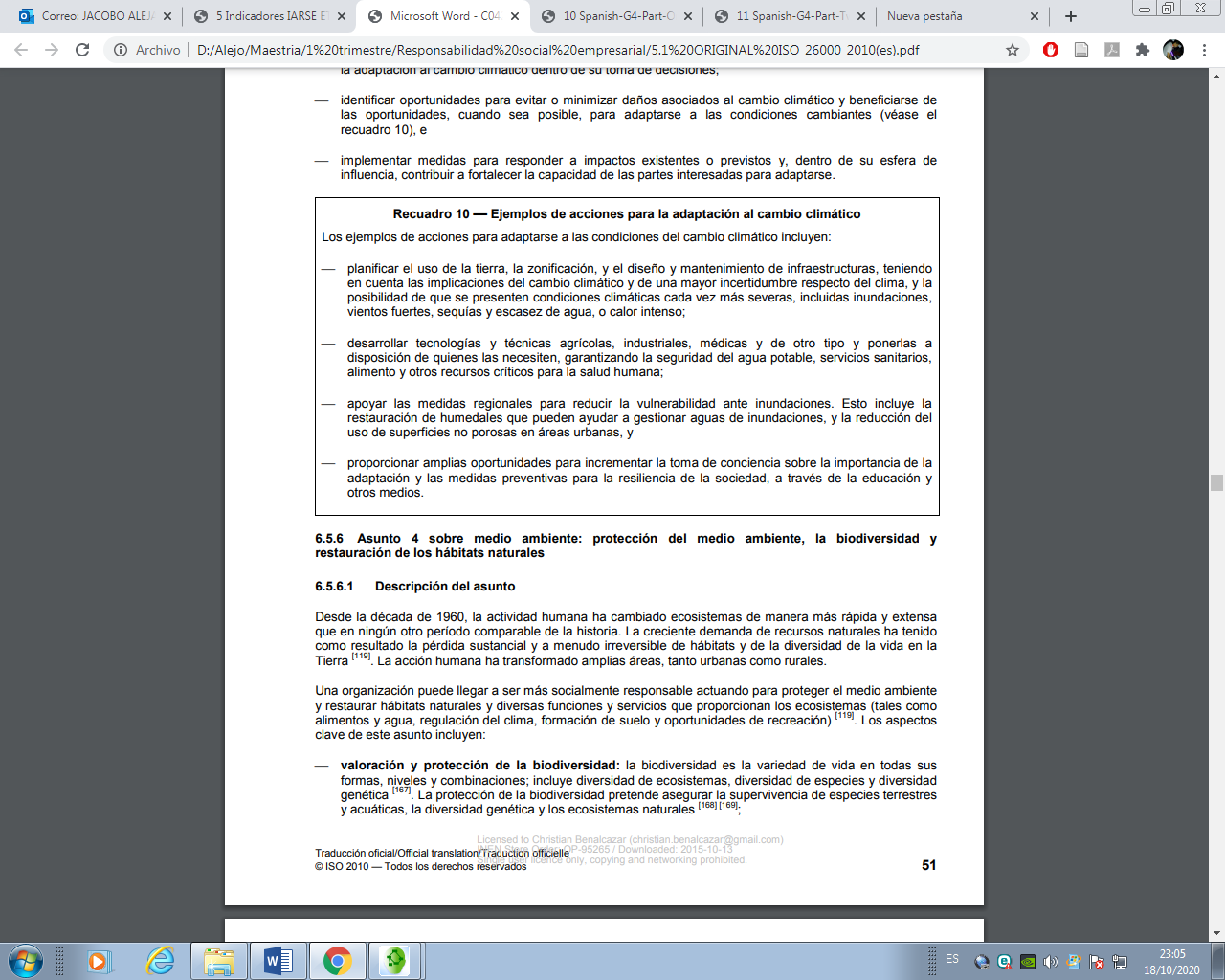 